WWW.GTSTANDART.RU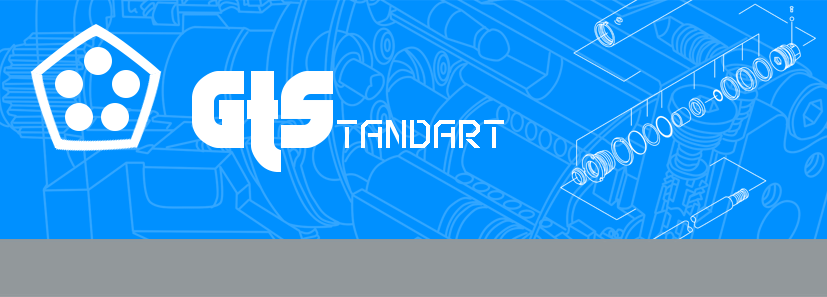  Завод Подъёмного ОборудованияОПРОСНЫЙ ЛИСТ КОНСОЛЬНЫЙ ПОДЪЁМНИК309530, Россия Белгородская обл.,Юго-западный промрайон, площадка Производственная,проезд-3, №32, блок№1Телефон: 8 800 511 0 611               +7(4725) 48 09 10Мобильный телефон: +7 960 635 28 82Длина платформы, мм…….Глубина платформы, мм…….Грузоподъёмность, кг……Высота подъёма, мм…….Минимальная высота(определяется производителем)……Напряжение (380 или 220 Вольт)…..Длина приямка (при наличии)…..Ширина приямка (при наличии)…..Глубина приямка (при наличии)…..Высота ограждения на платформе (стандартное 1100мм)…..Стороны с ограждением (А, Б, В, Г)…..Тип ограждения1.без сетки,2.сетка 100%3.сплошное…..Тип калиток1.без стеки2.сетка 100%3.Сплошное4.Боствиг (раздвижные решётки)…..Стороны с калиткой…..Стороны с откидной аппарелью (мостиком)…..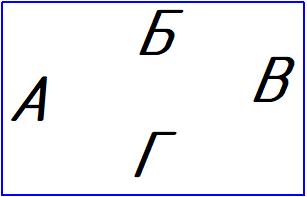 Количество остановок(стандартно 2)…..Место установки (улица или помещение)…..Доставка (да / нет)…..Монтаж(да / нет)…..